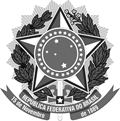 MINISTÉRIO DA EDUCAÇÃOUNIVERSIDADE FEDERAL DE SANTA CATARINACENTRO DE FILOSOFIA E CIÊNCIAS HUMANASPROGRAMA DE PÓS-GRADUAÇÃO EM GEOLOGIAATA DE DEFESA PÚBLICA DE DISSERTAÇÃO DE MESTRADOAta da sessão de Defesa Pública da Dissertação de Mestrado de NOME COMPLETO DO DISCENTE, do Programa de Pós-Graduação em Geologia, realizada em xx de xxxx de 2024, às xx h, no LOCAL FÍSICO/WEB CONFERÊNCIA.Ao(s) xxxxxxxxxx (por extenso) dia(s) do mês de xxxxxxx de dois mil e vinte e quatro, às xx (por extenso) horas, no LOCAL FÍSICO/WEB CONFERÊNCIA pelo link xxxxxxxxxxxxxxxxxxxxx, foi realizada a sessão pública de apresentação e defesa da Dissertação de Mestrado do(a) mestrando(a) NOME COMPLETO como requisito final para obtenção do título de MESTRE EM GEOLOGIA, de acordo com a PORTARIA XX/2024/PPGGEOL. A banca foi composta pelos seguintes professores: (somente os membros que participarem efetivamente da banca, não colocar nomes de suplentes): Prof/a. Dr/a. NOME COMPLETO/ UFSC (Presidente), Prof/a. Dr/a. NOME COMPLETO/ INSTITUIÇÃO (Examinador/a Interno/a ou Externo/a), Prof/a. Dr/a. NOME COMPLETO/ INSTITUIÇÃO (Examinador/a Interno/a ou Externo/a), sob a presidência do(a) primeiro(a). A dissertação tem como título ““TÍTULO CONFORME A PORTARIA””.Com base no resultado da defesa, a banca examinadora propõe que seja:[  ] APROVADO, devendo a versão definitiva da dissertação ser entregue em _____ dias (máximo 90 dias).[    ] REPROVADO (expor, de forma fundamentada, o(s) motivo(s) da reprovação em ata ou em documento anexo à mesma).Recomendações da Banca: Às xx horas e xx minutos foi lavrada a presente ata e encerrada a sessão, que vai assinada pelo(a) candidato(a) e pela banca examinadora.    Florianópolis/SC, xx de xxxx de 2024.Alteração no título da Dissertação: (     ) Sim* (    ) Não*O título corrigido deverá constar já na versão final desta Ata, para evitar conflitos na entrega da versão definitiva na Biblioteca Universitária e na emissão do diploma pelo DAE.Banca Examinadora (assinaturas digitais): Após finalizar a edição da ata em WORD, converter o arquivo para PDF para as assinaturas!________________________________________Prof/a. Dr/a. NOME COMPLETO/ UFSC(Presidente)________________________________________Prof/a. Dr/a. NOME COMPLETO/ INSTITUIÇÃO(Examinador/a Interno/a ou Externo/a)________________________________________Prof/a. Dr/a. NOME COMPLETO/ INSTITUIÇÃO(Examinador/a Interno/a ou Externo/a)________________________________________NOME COMPLETO                                                                                                                 (Mestrando/a)